Dear Sir/Madam,1	Further to TSB Announcement AAP-22 of 16 February 2023, and pursuant to § 6.2 of Recommendation A.8 (Geneva, 2022), I hereby inform you that, during its Plenary session held on 28 April 2023, Study Group 15 approved Recommendation ITU-T G.9962.2	The title of the work item approved is:−	Recommendation ITU-T G.9962, Unified high-speed wire-line based home networking transceivers - Management Specification.Note:	Although this was consented as ITU-T G.9962 Amendment 2, it was approved as a revision of ITU-T G.9962.3	Available patent information can be accessed online via the ITU-T website.4	The pre-published version of the approved work item will soon be available on the ITU-T website.5	The text of the approved work item will be published by ITU as soon as possible.Yours faithfully,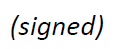 Seizo Onoe
Director of the Telecommunication
Standardization Bureau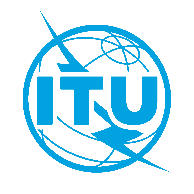 International telecommunication unionTelecommunication Standardization BureauInternational telecommunication unionTelecommunication Standardization BureauGeneva, 17 May 2023Geneva, 17 May 2023Ref:TSB Circular 99SG15/HOTSB Circular 99SG15/HOTo:-	Administrations of Member States of the Union;-	ITU-T Sector Members-	To ITU-T Associates;-	To ITU AcademiaCopy to:-	The Chairman and Vice-Chairmen of ITU-T Study Group 15;-	The Director of the Telecommunication Development Bureau;-	The Director of the Radiocommunication BureauTo:-	Administrations of Member States of the Union;-	ITU-T Sector Members-	To ITU-T Associates;-	To ITU AcademiaCopy to:-	The Chairman and Vice-Chairmen of ITU-T Study Group 15;-	The Director of the Telecommunication Development Bureau;-	The Director of the Radiocommunication BureauTel:+41 22 730 6356+41 22 730 6356To:-	Administrations of Member States of the Union;-	ITU-T Sector Members-	To ITU-T Associates;-	To ITU AcademiaCopy to:-	The Chairman and Vice-Chairmen of ITU-T Study Group 15;-	The Director of the Telecommunication Development Bureau;-	The Director of the Radiocommunication BureauTo:-	Administrations of Member States of the Union;-	ITU-T Sector Members-	To ITU-T Associates;-	To ITU AcademiaCopy to:-	The Chairman and Vice-Chairmen of ITU-T Study Group 15;-	The Director of the Telecommunication Development Bureau;-	The Director of the Radiocommunication BureauFax:E-mail:+41 22 730 5853tsbsg15@itu.int+41 22 730 5853tsbsg15@itu.intTo:-	Administrations of Member States of the Union;-	ITU-T Sector Members-	To ITU-T Associates;-	To ITU AcademiaCopy to:-	The Chairman and Vice-Chairmen of ITU-T Study Group 15;-	The Director of the Telecommunication Development Bureau;-	The Director of the Radiocommunication BureauTo:-	Administrations of Member States of the Union;-	ITU-T Sector Members-	To ITU-T Associates;-	To ITU AcademiaCopy to:-	The Chairman and Vice-Chairmen of ITU-T Study Group 15;-	The Director of the Telecommunication Development Bureau;-	The Director of the Radiocommunication BureauSubject:Approval of ITU-T G.9962Approval of ITU-T G.9962Approval of ITU-T G.9962Approval of ITU-T G.9962